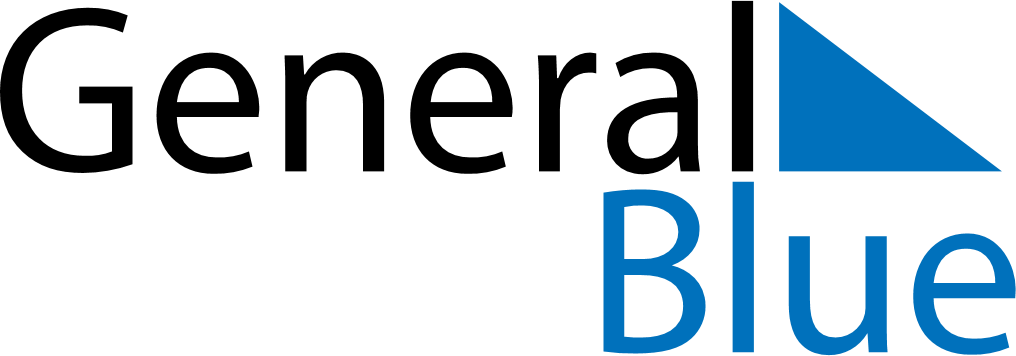 2025 - Q1United Kingdom 2025 - Q1United Kingdom 2025 - Q1United Kingdom 2025 - Q1United Kingdom 2025 - Q1United Kingdom 2025 - Q1United Kingdom JanuaryMONTUEWEDTHUFRISATSUNJanuary12345January6789101112January13141516171819January20212223242526January2728293031JanuaryFebruaryMONTUEWEDTHUFRISATSUNFebruary12February3456789February10111213141516February17181920212223February2425262728FebruaryMarchMONTUEWEDTHUFRISATSUNMarch12March3456789March10111213141516March17181920212223March24252627282930March31Jan 1: New Year’s DayMar 30: Mother’s Day